 ОДОБРЕН 16.02.2022 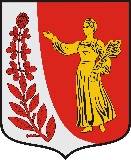 АДМИНИСТРАЦИЯ МУНИЦИПАЛЬНОГО ОБРАЗОВАНИЯ«ПУДОМЯГСКОЕ СЕЛЬСКОЕ ПОСЕЛЕНИЕ» ГАТЧИНСКОГО МУНИЦИПАЛЬНОГО РАЙОНА ЛЕНИНГРАДСКОЙ ОБЛАСТИПОСТАНОВЛЕНИЕот 05.05.2023  				                                                                    № 251В связи с приведением нормативных правовых актов Пудомягского сельского поселения в соответствие с действующим законодательством, руководствуясь Уставом муниципального образования «Пудомягское сельское поселение» Гатчинского муниципального района Ленинградской области, администрация Пудомягского сельского поселения ПОСТАНОВЛЯЕТ:1. Внести в административный регламент предоставления муниципальной услуги «Заключение, изменение, выдача дубликата договора социального найма жилого помещения муниципального жилищного фонда», утвержденный постановлением администрации Пудомягского сельского поселения от 01.03.2023 № 109, следующие изменения:1.1. В пункте 2.3 подпункт 5 изложить с следующей редакции:«5) Фонд пенсионного и социального страхования Российской Федерации;»1.2. Подпункт 12 пункта 2.3 исключить.1.3. В абзаце 1 подпункта 2 пункта 2.7 слова «органе Пенсионного фонда» заменить словами «Фонде пенсионного и социального страхования»;1.4. Абзац 5 подпункта 6 пункта 2.7 изложить в следующей редакции:«Сведения о суммах выплат и иных вознаграждений физического лица на основании поступившей месячной налоговой отчетности «Персонифицированные сведения физического лица»;».2. Опубликовать настоящее постановление в газете «Гатчинская правда» и разместить на официальном сайте администрации Пудомягского сельского поселения в сети Интернет.3. Настоящее постановление вступает в силу со дня его официального опубликования.Глава администрации Пудомягского сельского поселения          		            	                            С.В. ЯкименкоК.В. КалашникО внесении изменений в постановление администрации Пудомягского сельского поселения от 01.03.2023 № 109 «Об утверждении административного регламента предоставления муниципальной услуги «Заключение, изменение, выдача дубликата договора социального найма жилого помещения муниципального жилищного фонда» 